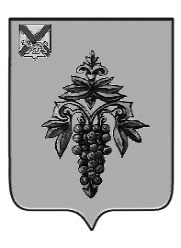 ДУМА ЧУГУЕВСКОГО МУНИЦИПАЛЬНОГО ОКРУГА Р Е Ш Е Н И ЕПринято Думой Чугуевского муниципального округа«13» июля 2023 годаСтатья 1.Внести изменение в Положение о конкурсе на замещение вакантной должности муниципальной службы в органах местного самоуправления Чугуевского муниципального округа, утвержденное решением Думы Чугуевского муниципального округа от 13 апреля 2020 года № 21-НПА (в редакции решений от 08.07.2020 № 52-НПА, от 05.11.2020 № 110-НПА, от 14.12.2021 № 300-НПА, от 09.09.2022 № 404-НПА) (далее – Положение), дополнив пунктом 5.1 следующего содержания:«5.1. Не допускаются к участию в конкурсе граждане в случае приобретения статуса иностранного агента.»Статья 2. Настоящее решение вступает в силу со дня его официального опубликования.«14» июля 2023 года№ 496 – НПА О внесении изменений в решение Думы Чугуевского муниципального округа от 13 апреля 2020 года № 21-НПА «Положение о конкурсе на замещение вакантной должности муниципальной службы в органах местного самоуправления Чугуевского муниципального округа»Глава Чугуевского муниципального округаР.Ю. Деменев